Summit View Church 
SV Kids Director Westside Campus
Job Description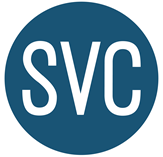 We exist to see a movement of disciple-making  
churches advancing God’s Kingdom throughout the world.JOB DESCRIPTIONWhatever you do, work heartily, as for the Lord and not for men, Colossians 3:23POSITION SUMMARY
This Director is directly responsible for leading the Children’s ministry at Summit View Church Westside Campus.  Responsibilities includes the oversight of ministering to parents and their children, ages birth through Fifth Grade. This person is also responsible for creating and managing special events and summer programs for this age group. The Children’s Ministry Director reports directly to the Campus Pastor.  PROFESSIONAL QUALIFICATIONSHas the spiritual gift of leadershipThis person should serve as the advocate for the children of Summit View Church.  This person should have the capability to cast and carry out a vision for children’s ministryThis person should be effective in recruiting, maintaining and sustaining a children’s ministry staff.Solid organizational skillRESPONSIBILITIES
To oversee the full scope of ministry of Westside Summit View Kids. To ensure that each Sunday morning, quality Christ centered programming is ready to present to each grade level.To oversee the Children’s ministry volunteers. To recruit, train and sustain adult leadership to lead the Sunday morning experience.To partner with parents, aiding them to be the primary spiritual leaders in their children’s lives.Oversee the expenditures of the Children’s ministry, staying within the budgetary parameters established.Continually evaluate the effectiveness and spiritual content of all curriculum being presented.Participate in weekly staff meetings as well as regular staff meetings with Summit View Kids staff.Keep the Campus Pastor and department leaders thoroughly informed of staff accomplishments, concerns and future plans.Keep lines of communications open with your department head as well as the Campus Pastor.Maintain excellent relationships and open communications with all staffCollaborate with SV Kids Directors and staff from other Summit View campusesAssist in planning, implementing, assisting, and attending SV Kids' camps & special eventsSCHEDULE: 20 HOURS PER WEEK 
The following schedule is an outline of the hours this position is expected to be available. While this is a 20 hour per week position, there is some flexibility in how you use those hours.Monday ( 5 Hrs) | Tuesday ( Hrs) | Wednesday ( Hrs)Thursday ( Hrs) | Friday (Off) | Saturday (Off) | Sunday (5 Hrs)ESSENTIAL SPIRITUAL REQUIREMENTSThe following spiritual requirements are common to all positions, regardless of areas of oversight and should be consistently performed at all times in the course of employment with Summit View Church. ● Must exceedingly exemplify the greatest commandment: ▪ “And you shall love the Lord your God with all your heart and with all your soul and with all your mind and with all your strength.’ 31 The second is this: ‘You shall love your neighbor as yourself.’ There is no other commandment greater than these.”” Mark 12:30-31 ESV● Character must demonstrate the fruit of the Spirit: “But the fruit of the Spirit is love, joy, peace, patience, kindness, goodness, faithfulness, 23 gentleness, self-control; against such things there is no law.” Gal. 5:22-23 ESVMINIMUM SPIRITUAL QUALIFICATIONS In practical terms, the candidate  must display these qualifications in the following categories: ● SPIRITUAL DISCIPLINES Must live a life of godly discipline in various categories, including but not limited to: spiritual self-care, personal devotion/study, household finances, personal health and fitness, emotional stability, hospitality, and generosity. He/she must also maintain a Godly character and live a joyful, loving exemplary life as outlined by the Apostle Paul: ▪ Let no one despise you for your youth, but set the believers an example in speech, in conduct, in love, in faith, in purity. 1Tim. 4:12b ESV ● BE A PEACEMAKER One of the most called upon needs of the body of Christ is to help resolve differences. He/She must become a champion of the Matthew 18 model in helping to negotiate conflict resolution, since there is no other process for conflict resolution given in Scripture: ▪ “If your brother sins against you, go and tell him his fault, between you and him alone. If he listens to you, you have gained your brother. 16 But if he does not listen, take one or two others along with you, that every charge may be established by the evidence of two or three witnesses. 17 If he refuses to listen to them, tell it to the church. And if he refuses to listen even to the church, let him be to you as a Gentile and a tax collector. Matthew 18:15-17 ESV● BEHAVIOR TOWARDS OTHERS On relationships inside and outside of the church, whether married or single, he/she must exemplify the specific directives given in Scripture: ▪ Do not rebuke an older man but encourage him as you would a father, younger men as brothers, 2 older women as mothers, younger women as sisters, in all purity. 1Tim. 5:1-2 ESVWith these Scriptures in mind this individual is encouraged to carefully consider his/her conduct toward others directly, indirectly and through social media. He/she should develop a personal code of behavior that incorporates these Biblical directives and serves to exemplify how a Godly person conducts themselves in the 21st century. WORSHIP SERVICES 
All positions at Summit View Church require regular, in person, attendance of the Sunday Worship service. Additionally, in-person attendance at our weekly All Staff Meeting is required for all part and full-time employees. PHYSICAL DEMANDS & WORK ENVIRONMENT 
The physical demands described here are representative of those that must be met by an employee to successfully perform the essential functions of this position. Reasonable accommodations may be made to enable individuals with disabilities to perform the functions. While performing the duties of this position, the employee is regularly required to dialogue with others as well as use their hands to touch and perform various functions. The employee is occasionally required to stand, walk, sit, reach with hands and arms, balance, stoop, and/or kneel. The employee must occasionally lift and/or move up to 25 pounds. The noise level in the work environment is usually moderate. Note 
This job description in no way states or implies that these are the only duties to be performed by the employee(s) incumbent in this position. Employees will be required to follow any other job-related instructions and to perform any other job-related duties requested by any person authorized to give instructions or assignments. All duties and responsibilities are essential functions and requirements and are subject to possible modification to reasonably accommodate individuals with disabilities. To perform this job successfully, the incumbents will possess the skills, aptitudes, and abilities to perform each duty proficiently. Some requirements may exclude individuals who pose a direct threat or significant risk to the health or safety of themselves or others. The requirements listed in this document are the minimum levels of knowledge, skills, or abilities. This document does not create an employment contract, implied or otherwise, other than an “at will” relationship. 
Summit View Church is an Equal Opportunity Employer, drug free workplace, and complies with ADA regulations as applicable.Position Title Department Reports to SV Kids Director, Westside CampusChildrensWS Campus PastorEmployment Status FLSA Status Effective Date ☐ Full-Time ☒ Part-Time ☐ Temporary ☐  Exempt ☐ ☒  Non-Exempt July 12,  2020 